Sprachliche Mittel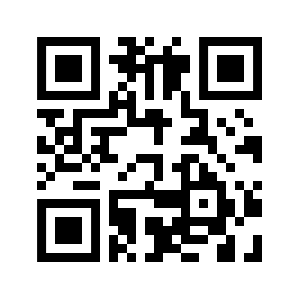 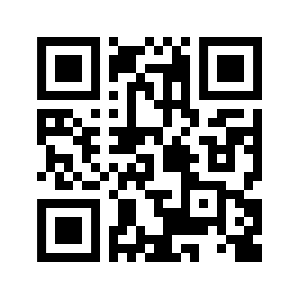 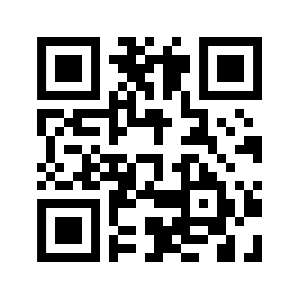 Arbeitsaufträge:Scannen Sie den QR-Code „Lernkarten“ und üben Sie die dort angegebenen sprachlichen Mittel.Überprüfen Sie Ihren Lernfortschritt anhand der Übungen. Die erste Übung enthält die gleichen Beispiele mit Definition, in der zweiten Übung  ordnen Sie Beispiele den Fachbegriffen zu.Öffnen Sie im Internet das Gedicht „Auto“ von Oskar KANEHL und lesen Sie dieses. http://www.vormbaum.net/index.php/download-center/fortbildungen/reiselyrik-1/reiselyrik-downloads-allgemein/4219-oskar-kanehl-auto  bzw. QR-Code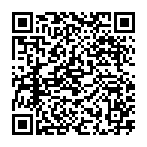 Das Gedicht thematisiert die rauschartige Wahrnehmung von Geschwindigkeit in einem Automobil und die Gleichsetzung des Automobilisten mit einer Art Raubtier.
a) Ordnen Sie die Stilmittel den jeweiligen Zitaten zu. Falls Sie Hilfe benötigen, scannen Sie den QR-Code. (kein Internetzugang erforderlich)Wir fressen das Land 			→ Metapher 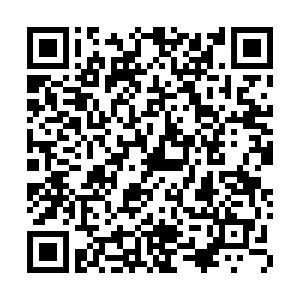 Wie Windswut 				→ _________________________Unsre Köpfe reißen vom Leib 		→ _________________________Uiii uiiii					→ _________________________Der Motor stöhnt und heult		→ _________________________	Auf hundert zittert der Manometer	→ _________________________Wie Raubtiere springen wir		→ _________________________unschuldige Landschaft			→ _________________________	wie Spielzeug hinter uns.		→ _________________________	Hinter uns […] Vor uns			→ _________________________Vor uns, vor uns			→ _________________________b) Formulieren Sie Aussagen, in denen Sie die oben gefundenen sprachlichen Mittel und ihre jeweilige Wirkung auf den Leser (funktional) analysieren.Beispiel: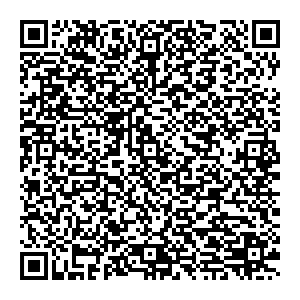 Mit der Metapher „Wir fressen das Land“ wird bereits im ersten Vers der animalische Charakter des Automobils und seiner Insassen verbildlicht. Alternativ- bzw. ergänzende Formulierung: Durch die Metapher „Wir fressen das Land“ (V1) wird dargestellt, wie auf schnelle Art und Weise eine Fahrtstrecke zurückgelegt wird.Falls Sie Hilfe bei der Formulierung benötigen, finden Sie im QR-Code Verben, die Ihnen dabei helfen können, Ihre Sätze abwechslungsreich zu gestalten. (kein Internetzugang erforderlich)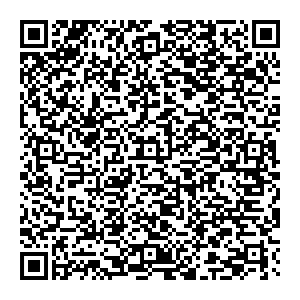 Arbeitsaufträge:Hören Sie sich die beiden unterschiedlichen Versionen des Enjambements ab Vers 11 an und entscheiden Sie, welche Ihnen besser gefällt. Begründen Sie Ihre Entscheidung, indem Sie die Wirkung erläutern.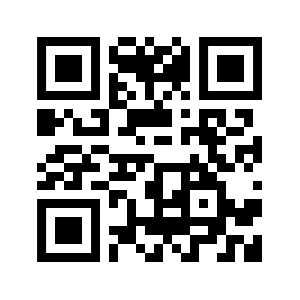 https://h5p.org/node/664529 bzw. Textbeispiel:„Wir beißen die Wälderim Nackenund schleudern sie im Maule.“Formulieren Sie ausgehend von Ihren Erkenntnissen eine kurze Erläuterung der konkreten Wirkung der Verse 11-13, wie sie auch in einem Aufsatz stehen könnte.